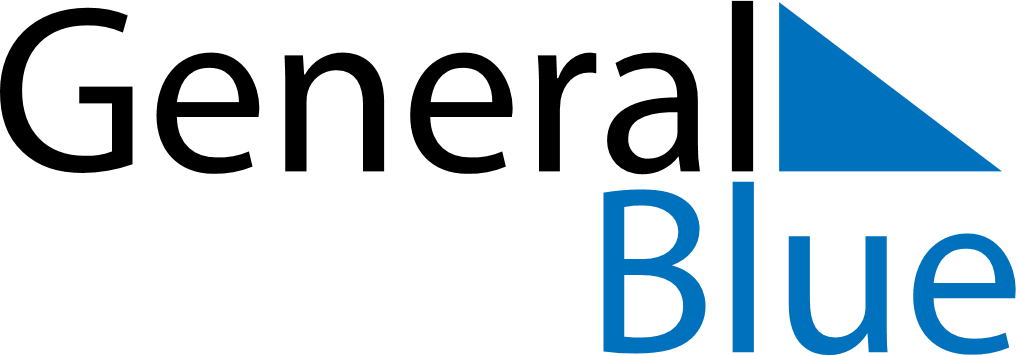 Quarter 4 of 2018BangladeshQuarter 4 of 2018BangladeshQuarter 4 of 2018BangladeshQuarter 4 of 2018BangladeshQuarter 4 of 2018BangladeshOctober 2018October 2018October 2018October 2018October 2018October 2018October 2018SUNMONTUEWEDTHUFRISAT12345678910111213141516171819202122232425262728293031November 2018November 2018November 2018November 2018November 2018November 2018November 2018SUNMONTUEWEDTHUFRISAT123456789101112131415161718192021222324252627282930December 2018December 2018December 2018December 2018December 2018December 2018December 2018SUNMONTUEWEDTHUFRISAT12345678910111213141516171819202122232425262728293031Oct 19: Durga PujaNov 20: Birthday of Muhammad (Mawlid)Nov 21: Armed Forces DayDec 14: Martyred Intellectuals DayDec 16: Victory DayDec 25: Christmas Day